第一部分  2018年度部门决算公开文档一、  嘉兴市城乡规划建设管理委员会单位概况（一）部门职责（二）机构设置二、  嘉兴市城乡规划建设管理委员会2018年度部门决算公开表三、嘉兴市城乡规划建设管理委员会2018年度部门决算情况说明（一）收入支出决算总体情况说明（二）收入决算情况说明（三）支出决算情况说明（四）财政拨款收入支出决算总体情况说明（五）一般公共预算财政拨款支出决算情况说明（六）一般公共预算财政拨款基本支出决算情况说明（七）政府性基金财政拨款支出决算情况说明（八）2018年度一般公共预算财政拨款“三公”经费支出决算情况说明（九）部门预算绩效情况说明（十）其他重要事项的情况说明四、名词解释第二部分  2018年度部门决算公开表公开01表收入支出决算总表公开02表收入决算表（分单位）公开03表收入决算表（分科目）公开04表支出决算表（分单位）公开05表支出决算表（分科目）公开06表财政拨款收入支出决算总表公开07表一般公共预算财政拨款支出决算表公开08表一般公共预算财政拨款基本支出决算表公开09表政府性基金预算财政拨款收入支出决算表公开10表一般公共预算财政拨款“三公”经费支出决算表嘉兴市城乡规划建设管理委员会2018年部门决算公开.doc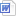 嘉兴市城乡规划建设管理委员会2018年部门决算公开表.xls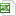 